Film Naživo 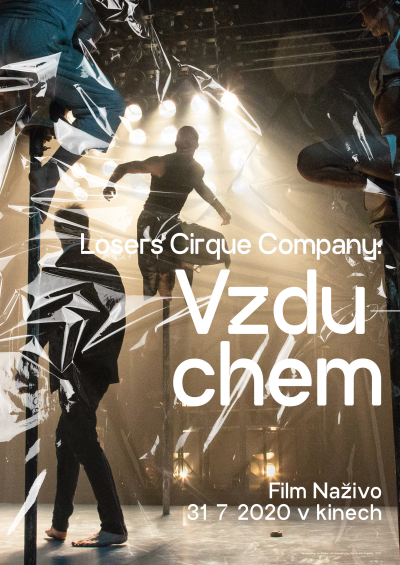 Losers Cirque Company: VzduchemTermín projekce: 31. 7. 2020, od 21:00 Heaven’s Gate, ČR, 2020Režie: Matyáš RambaKoncept, producent: Viktor TaušKamera: Martin DoubaHrají: Kristýna Stránská, Vítězslav Ramba, Tomáš Pražák, Naim Ashab, Michal Heriban, Vladimír MiklášProjekt Film Naživo během letošního léta přináší do kin sérii jedinečných divadelních představení zasazených do unikátních prostředí mimo tradiční jeviště. Jednou z nich je tanečně-akrobatická inscenace Vzduchem souboru Losers Cirque Company, která se bude odehrávat ve vypuštěném plaveckém bazénu, z jehož dna se budeme spolu s hlavním hrdinou snažit vzlétnout do oblak.Představení Vzduchem vzniklo na motivy knihy Richarda Bacha „Jonathan Livingston Racek” o rackovi, který díky vášni pro let překonal své hranice, naučil se létat a tím inspiroval další racky v hejnu. Divák sleduje postavu, která našla radost a vášeň pro let. A právě vášeň jí dovoluje jít do všeho po hlavě a posouvat hranice. Zkouší nové techniky a objevuje, čeho je jeho tělo schopné, rozšiřuje si své obzory a překračuje svoje meze. Únavou usíná ve stoje, překonává zlomené křídlo a dokonce i smrt. Skáče a padá, znovu a znovu.Jonathan Livingston Racek se bude pokoušet překonat gravitaci na dně vypuštěného chomutovského bazénu. Kapela doprovázející představení bude umístěna na skokanský můstek nad bazénem do “božského” nadhledu nad Jonathanovým usilováním.Přístupnost: 	pro všechnyŽánr:	nový cirkusVerze: 	českáStopáž:	65 minutFormát:	živý přenosMonopol do:	31. 7. 2030Programování: 	Zuzana Černá, GSM: 602 836 993, cerna@cinemart.cz	Filmy si objednejte na www.disfilm.cz